Atividade de Geografia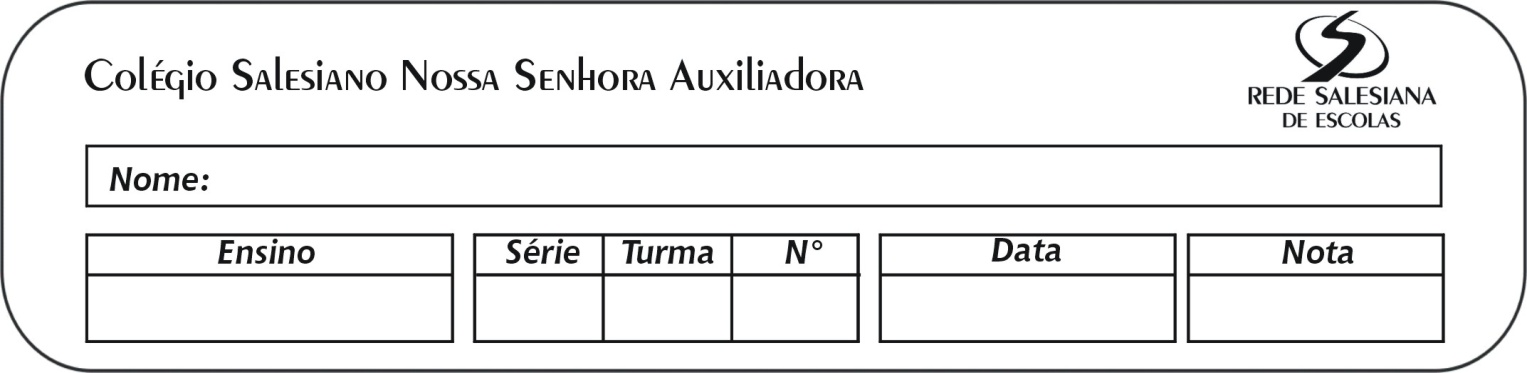 2º Trimestre – 7º anos – Prof. NetoROTEIRO DE ESTUDO – CAP. 4 – PARTE 1 - CLIMAObjetivo: a partir da leitura do capítulo 4, elabore uma apresentação em Power Point destacando os conteúdos mais significativos desta parte do nosso livro didático. O assunto principal deste capítulo é sobre o clima, hidrografia e vegetação do Brasil. Entretanto, nesta atividade estaremos estudando apenas os climas do nosso país.Capa: nome da escola, nome, número e turma, ilustração e o título da atividade  (Climas do Brasil)1 – Introdução	O Brasil está localizado numa região entre os trópicos de Câncer e de Capricórnio, por isso afirmamos que ele se localiza na ZONA INTERTROPICAL, onde predominam os climas quentes e úmidos. 	Construa um slide com o título: 1 – Introdução. Em seguida, e nesse mesmo slide, cole o parágrafo  acima e uma imagem das zonas climáticas do planeta. Escreva as características de cada zona climática.2 – Clima e tempo atmosféricoExplique as diferenças entre clima e tempo atmosférico e cite exemplos.Construa uma tabela colocando os climas do Brasil  e uma ilustração que os represente.3 – Elementos do clima:No próximo slide, coloque como título: 2 – Elementos do climaMencione os elementos do clima (temperatura, pressão, umidade, vento e precipitação), explique o que é cada um e coloque uma imagem para ilustrá-los. Indico a consulta do seguinte link: clique aqui para acessar o material indicado4 – Fatores do clima:Cite os fatores que interferem no clima de uma região e explique o que é cada um deles.Procure colocar uma imagem para cada fator climático.5 – Massas de ar:Explique o que são massas de ar e quais são as suas características.Cole um mapa do Brasil que represente as massas de ar que atuam sobre o nosso país.Explique as características de cada massa de ar que atuam sobre o nosso território.6 – Os climas do nosso país:Colar um mapa representando os climas do Brasil.Mencione as características de cada clima brasileiroObservação: a identificação de cópias integrais ou parciais, cancela a avaliação dos trabalhos envolvidos ficando os alunos com zero nesta atividade. É da ciência de todos que esta atividade é individual e a sua produção deverá obedecer ao que foi solicitado acima;para cada tópico ou conjunto de slides, coloque como título o que está em negrito e grifado;